Elektromos és tandem-kerékpárok bérlése büki, bükfürdői irodáinkbanPattanjon nyeregbe büki illetve bükfürdői információs irodáinknál bérelhető kerékpárjaink egyikére és fedezze fel Bükfürdő környékét! Hagyományos kerékpárjaink mellett pedelec és tandem biciklik állnak rendelkezésre! Kölcsönzési árainkról bővebben itt tájékozódhat! Sok szeretettel várjuk Bükfürdőn!

A pedelec a „pedál" és az „elektromos" szavak kombinációjából származik, és nem ugyanaz, mint az elektromos vagy e-kerékpár, a pedeleceket ugyanis - ha kicsit is, de - hajtani kell. Éppen ez a technika adja a jármű két nagy előnyét: a sportot és a rendkívül olcsó üzemeltetést.
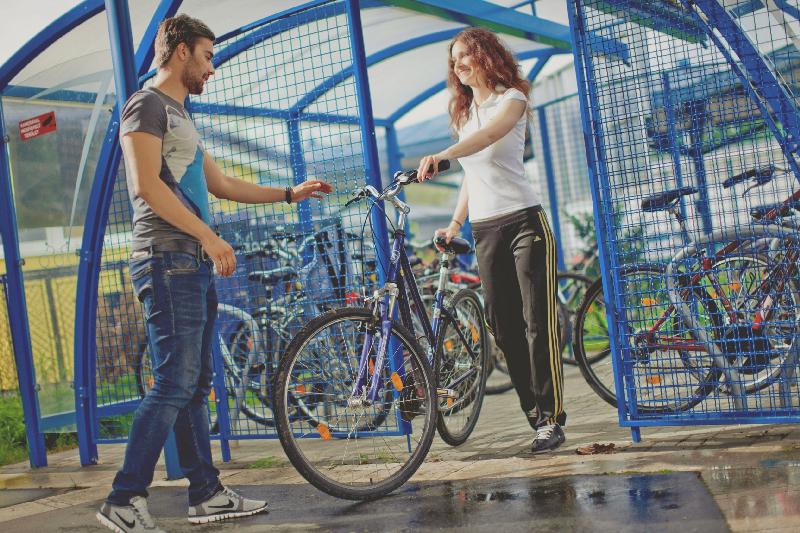 A pedelec kerékpárokat jelenleg 500 forintért lehet bérelni egy órára, de hosszabb időszakok arányaiban még kedvezőbbek, és a kölcsönzéssel számos ingyenes kiegészítő szolgáltatás is jár.
Kerékpárkölcsönzési díjak:Csoportok  8 kerékpár felett maximum 2 napra 1500Ft/nap  áron vehetik igénybe mindegyik kerékpár esetében szolgáltatásunkat. 14 év alatti gyermek 50% kedvezményt kap az árból. 
Kerékpáros térképünk ITT letölthető!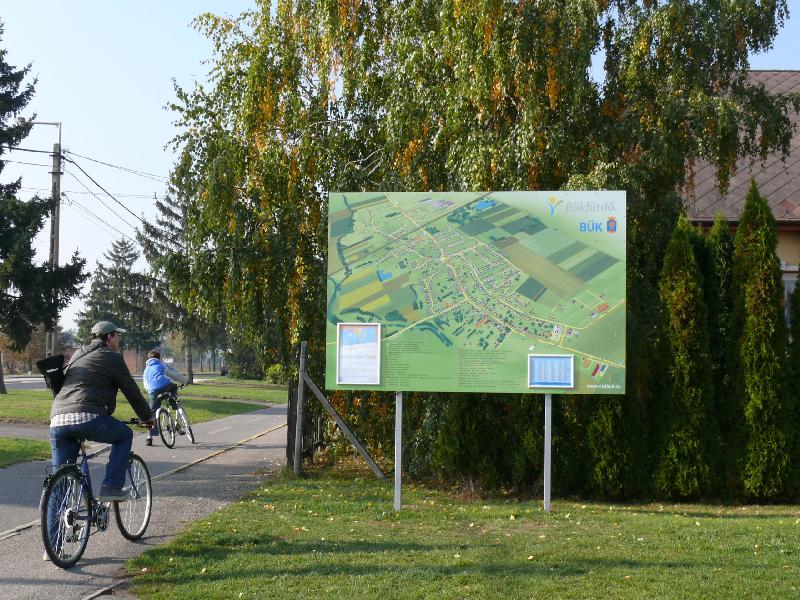 Mozogjon, frissüljön fel velünk! Júniustól augusztusig sok szeretettel várunk mindenkit különböző ingyenes sportprogramjainkkal a Sportparkban Bükfürdőn, a Konferencia Központ mellett!Normál kerékpárPedelecTandem1 óra400 Ft500 Ft500 FtFél nap (4 óra)1 200 Ft1 500 Ft1 500 Ft24 óra2 200 Ft3 000 Ft3 000 Ft2 nap felett2 000 Ft/nap--